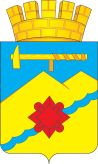 КОНТРОЛЬНО-СЧЕТНАЯ ПАЛАТА ГОРОДА МЕДНОГОРСКАул. Советская, д. 37, г. Медногорск, Оренбургская область, 462274телефон: (8-35379) 3-26-97, факс: (8-35379) 3-26-97                                                                                              	   28.09.2018Отчет по результатам контрольного мероприятия «Проверка использования средств, выделенных в 2017 году на реализацию подпрограммы «Формирование современной городской среды на территории муниципального образования город Медногорск Оренбургской области на 2017 год» муниципальной программы «Обеспечение качественными услугами жилищно-коммунального хозяйства населения муниципального образования город Медногорск Оренбургской области в 2015-2020 годах». Основание для проведения  контрольного мероприятия:Решение Счетной палаты Оренбургской	 области о проведении параллельного  контрольного мероприятия, распоряжение председателя контрольно-счетной палаты города Медногорск  о проведении контрольного мероприятия от 22.08.2018 № 17.Цель контрольного мероприятия:Контроль за целевым и эффективным расходованием бюджетных средств, выделенных на реализацию мероприятий подпрограммы «Формирование современной городской среды на территории муниципального образования город Медногорск Оренбургской области на 2017 год». Предмет контрольного мероприятия:Документы, подтверждающие получение финансирования, его целевое и эффективное использование, учет и отчетность.Должностные лица, проводившие контрольное мероприятие:Председатель контрольно-счетной палаты Новак Л.Ф. Срок нахождения на объектах контроля: с 28 августа по 25 сентября 2018 года.Наименование объекта контроля:Муниципальное учреждение Администрация города Медногорска, муниципальное казенное учреждение «Управление по градостроительству, капитальным ремонтам и ЖКХ». Юридический адрес объекта контроля:462274 Оренбургская область, город Медногорск, ул. Советская, дом 37.Проверяемый период: 2017 год.Сведения о замещении должностей руководителя и главного бухгалтера за проверяемый период:Глава города Садовенко Дмитрий Владимирович,Начальник отдела  бухгалтерского учета и отчетности администрации города Коняхина Надежда Михайловна. Перечень использованных (изученных) нормативных правовых актов и иных документов:Бюджетный кодекс Российской Федерации;Гражданский кодекс Российской Федерации;Федеральный закон от 06.12.2011 № 402-ФЗ «О бухгалтерском учете»;Федеральный закон от 05.04.2013 № 44-ФЗ «О контрактной системе в сфере закупок товаров, работ, услуг для обеспечения государственных и  муниципальных нужд»;приказ Минфина России от 01.12.2010 № 157н «Об утверждении Единого плана счетов бухгалтерского учета для органов государственной власти (государственных органов), органов местного самоуправления, органов управления государственными внебюджетными фондами, государственных академий наук, государственных (муниципальных) учреждений и Инструкции по его применению»;приказ  Минфина России от 01.07.2013 № 65н «Об утверждении Указаний о порядке применения бюджетной классификации Российской Федерации»;
         Закон Оренбургской области от 26.12.2013 № 2093/592-V-ОЗ «О бюджетном процессе в Оренбургской области»;Закон Оренбургской области от 21.12.2016 № 204/41-VI-ОЗ «Об областном бюджете на 2017 год и на плановый период 2018 и 2019 годов»;Решение Медногорского  городского Совета депутатов от 19.12.2016  № 175 «Об утверждении бюджета муниципального образования город Медногорск на 2017 год и на плановый период 2018 и 2019 годов»;постановление  администрации муниципального образования город Медногорск от 15.07.2016 № 1065-па «Об  утверждении порядка разработки, реализации и оценки эффективности муниципальных программ города Медногорска»; постановление  администрации муниципального образования город Медногорск от   30.09.2014 № 1217-па «Об утверждении муниципальной программы «Обеспечение качественными услугами жилищно-коммунального хозяйства населения муниципального образования город Медногорск Оренбургской области в 2015-2020 годах».1. Краткая характеристика сферы реализации подпрограммы «Формирование современной городской среды на территории муниципального образования город Медногорск Оренбургской области на 2017 год» муниципальной программы «Обеспечение качественными услугами жилищно-коммунального хозяйства населения муниципального образования город Медногорск Оренбургской области в 2015-2020 годах», утвержденной постановлением администрации муниципального образования город Медногорск Оренбургской области от 30.09.2014 № 1217-па (далее - Подпрограмма). Ответственный исполнитель  подпрограммы, цели, задачи подпрограммы, сроки реализации, объем бюджетных ассигнований, ожидаемые результаты реализации подпрограммы.  	Надлежащее состояние придомовых территорий является важным фактором при формировании благоприятной экологической и эстетической городской среды. Проблемы восстановления и ремонта асфальтового покрытия дворов, озеленения, освещения дворовых территорий, ремонта (устройства) дождевой канализации либо вертикальной планировки не решены в полном объеме в связи с недостаточным финансированием. Основным  методом решения проблемы должно стать благоустройство дворовых территорий.	Запущенное состояние функционирующих территорий общего пользования требует скорейшей модернизации. Их неухоженность, устаревшие малые архитектурные формы, недостаточное количество элементов благоустройства – все это негативно влияет на эмоциональное состояние и качество жизни населения.	Реализация подпрограммы  позволит создать благоприятные условия среды обитания, повысить комфортность проживания населения города, увеличить площадь озеленения территорий, обеспечить более эффективную эксплуатацию жилых домов, улучшить условия для отдыха и занятий спортом, обеспечить физическую, пространственную и информационную доступность зданий, сооружений, дворовых территорий для инвалидов и других маломобильных групп населения.	Ответственный исполнитель  Подпрограммы  - Администрация  муниципального образования город Медногорск, муниципальное казенное учреждение «Управление по градостроительству, капитальным ремонтам и ЖКХ».	Участники Подпрограммы  - отсутствуют.	 Цели Подпрограммы – повышение уровня благоустройства территорий муниципального образования город  Медногорск.	Задачи подпрограммы:	- повышение уровня благоустройства дворовых территорий муниципального образования;	- создание комфортных наиболее посещаемых муниципальных территорий общего пользования;	- принятие Правил благоустройства территории МО г. Медногорск, отвечающих современным требованиям к созданию комфортной среды проживания граждан и предполагающих масштабное вовлечение граждан в реализацию мероприятий по благоустройству;	- повышение уровня вовлеченности заинтересованных граждан, организаций в реализацию мероприятий по благоустройству нуждающихся в благоустройстве территорий.	 Сроки и этапы реализации Подпрограммы 2017-2020 годы. Объемы бюджетных ассигнований Подпрограммы – общий объем финансирования Подпрограммы в 2017 году  составляет  22 233 700,00 руб.Ожидаемые результаты реализации подпрограммы:- создание и поддержание функционально, экологически и эстетически организованной городской среды, улучшение содержания и безопасности дворовых территорий и территориальных кварталов;- решение проблемы создания комфортных условий проживания на территории муниципального образования город Медногорск путем качественного повышения уровня благоустройства территорий общего пользования;- создание благоприятных условий среды обитания, повышение комфортности проживания населения города, увеличение площади озеленения территорий, обеспечение более эффективной эксплуатации жилых домов, улучшение условий для отдыха и занятий спортом, обеспечение физической, пространственной и информационной доступности зданий, сооружений, дворовых территорий для инвалидов и маломобильных групп населения.  	Перечень мероприятий Подпрограммы:Основное мероприятие 1 «Обеспечение  реализации мероприятий по благоустройству дворовых территорий многоквартирных домов».Мероприятия по благоустройству дворовых территорий многоквартирных домов включают в себя разработку и реализацию в соответствии с требованиями  настоящей Подпрограммы дизайн-проектов, предусматривающих  выполнение  минимального перечня работ по благоустройству дворовых территорий (ремонт дворовых проездов, обеспечение освещения дворовых территорий, установка скамеек, урн), а также  выполнение работ, включенных в  дополнительный перечень  (оборудование детских и (или) спортивных площадок, устройство автомобильных парковок, площадок для мусорных контейнеров, озеленение территории и другие).Реализация данного мероприятия  позволит создать комфортные и безопасные условия для проживания граждан с соблюдением необходимых санитарных норм и правил, повысить комфортность проживания с учетом обеспечения доступности маломобильных групп населения, обеспечить эффективную эксплуатацию многоквартирных домов, снижение физического износа дорожного покрытия дворовых территорий многоквартирных домов, доведение технического и эксплуатационного состояния дворовых территорий многоквартирных домов до нормативных требований, а также сформировать активную гражданскую позицию жителей многоквартирных домов.Основное мероприятие 2 «Обеспечение реализации мероприятий по созданию наиболее посещаемой муниципальной территории общего пользования населенных пунктов».Мероприятия по благоустройству общественных территорий включают в себя разработку и реализацию в соответствии с требованиями настоящей Подпрограммы дизайн-проектов, предусматривающих выполнение работ по благоустройству объектов городской среды, в том числе создание безбарьерной среды для маломобильных граждан в зоне общественных пространств.Объектами  городской среды являются  наиболее посещаемые муниципальные территории общего пользования.Реализация данного основного мероприятия  позволит  решить проблему создания комфортных условий для проживания на территории  муниципального образования город Медногорск путем качественного повышения уровня благоустройства территорий общественного пользования, способствует концентрации человеческого капитала, обеспечение устойчивого социально-экономического развития городского поселения, повышению туристической привлекательности и привлечению дополнительных инвестиций. 2. Ресурсное обеспечение Подпрограммы: объем бюджетных ассигнований, предусмотренный в 2017 году на реализацию Подпрограммы.Министерство строительства, жилищно-коммунального и дорожного хозяйства Оренбургской области и администрация муниципального  образования город Медногорск Оренбургской области заключили соглашения: 1. Соглашение от 31.03.2017 № 108-с «О предоставлении субсидии из областного бюджета бюджету муниципального образования город Медногорск Оренбургской области на благоустройство дворовых территорий многоквартирных домов»,  а также дополнительное соглашение к нему от 08.08.2017 № 1.		Приложением № 1 к Соглашению № 108-с на поддержку государственных программ субъектов Российской Федерации и муниципальных программ формирования современной городской среды предусмотрен объем субсидии из областного бюджета в сумме 10 372 700,00 руб. Общий объем  финансового обеспечения данного мероприятия  предусмотрен  в сумме 10 383 100,00 руб., из них 6 223 600,00 руб. - средства федерального бюджета, 4 149 100,00 руб. – средства  областного бюджета, 10 400,00 руб.  – средства местного бюджета.		2. Соглашение  от 24.05.2017 № 124-с «О предоставлении субсидии из областного бюджета бюджету муниципального образования город Медногорск Оренбургской области на создание наиболее посещаемой муниципальной территории общего пользования».Приложением № 1 к Соглашению № 124-с на создание  наиболее посещаемой территории  предусмотрен объем субсидии в сумме 11 838 700,00 руб. Общий объем финансового обеспечения на реализацию данного мероприятия предусмотрен в сумме 11 850 600,00 руб., из них  7 103 200,00 руб. – средства федерального бюджета,4 735 500,00 руб. – средства областного бюджета, 11 900,00 руб.  – средства местного бюджета.	                Решением Медногорского городского Совета депутатов от 18.04.2017 № 221  «О внесении изменений в решение Медногорского городского Совета депутатов от 19.12.2016 № 175 «Об утверждении бюджета муниципального образования город Медногорск на 2017 год и на плановый период 2018 и 2019 годов»  по разделу 0503  на реализацию Подпрограммы утверждены бюджетные назначения  в общей сумме 10 383 100,00 руб., из них: 1. по основному мероприятию «Обеспечение реализации мероприятий по благоустройству дворовых территорий многоквартирных домов» 10 383 100,00 руб. в том числе:	по целевой статье расходов 0503 14501L5550 «Благоустройство дворовых территорий многоквартирных домов», виду расходов 240 «Иные закупки  товаров, работ и услуг для обеспечения государственных (муниципальных) нужд 10 372 700,00 руб.	по целевой статье расходов 0503 14501L555У «Благоустройство дворовых территорий многоквартирных домов» виду расходов 240 «Иные закупки  товаров, работ и услуг для обеспечения государственных (муниципальных) нужд 10 400,00 руб.	Решением Медногорского городского Совета депутатов от 20.06.2017 № 245  «О внесении изменений в решение Медногорского городского Совета депутатов от 19.12.2016 № 175 «Об утверждении бюджета муниципального образования город Медногорск на 2017 год и на плановый период 2018 и 2019 годов»  по разделу 0503  на реализацию Подпрограммы утверждены бюджетные назначения  в общей сумме 11 850 600,00 руб., из них: 1. по основному мероприятию 2 «Обеспечение реализации мероприятий по созданию наиболее посещаемой  муниципальной территории общего пользования населенных пунктов» 11 850 600,00 руб. в том числе:	по целевой статье расходов 0503 14502L5550 «Создание наиболее посещаемой муниципальной территории общего пользования», виду расходов 240 «Иные закупки  товаров, работ и услуг для обеспечения государственных (муниципальных) нужд 11 838 700,00 руб.	по целевой статье расходов 0503 14502L555У «Создание наиболее посещаемой муниципальной территории общего пользования», виду расходов 240 «Иные закупки  товаров, работ и услуг для обеспечения государственных (муниципальных) нужд 11 900,00 руб. 	Общий объем бюджетных назначений, предусмотренный в 2017 году на реализацию Подпрограммы  в соответствии решениями Медногорского городского Совета депутатов составил 22 233 700,0  руб. (100 % от объема средств, предусмотренных по Подпрограмме).	3. Проверка соблюдения администрацией муниципального образования город Медногорск условий  в целях получения  субсидий из областного  бюджета на реализацию мероприятий Подпрограммы (обеспечение реализации  мероприятий по благоустройству дворовых территорий многоквартирных домов, обеспечение реализации мероприятий по созданию наиболее посещаемой муниципальной территории  общего пользования населенных пунктов).	В «Правила предоставления и распределения субсидий из областного бюджета бюджетам муниципальных образований»  (далее -  Правила) включены обязательства муниципального образования по исполнению их в рамках реализации мероприятий Подпрограммы (п. 5 Правил). Проверкой соблюдения  требований пункта 5 Правил  нарушений не  установлено.   	Проверкой комплекта документов, предусмотренного пунктом 6 Правил предоставления и распределения субсидий  установлено: 	Обеспечение реализации мероприятий по благоустройству дворовых территорий многоквартирных домов	Постановлением администрации муниципального образования город Медногорск  от 23.03.2017 № 404 «Об установлении расходного обязательства муниципального образования город Медногорск Оренбургской области на  благоустройство территорий многоквартирных домов  в 2017 году»  обязанности по осуществлению расходных обязательств возложены на администрацию муниципального образования город Медногорск. 	Финансовое обеспечение расходного обязательства осуществляется за счет поступающих субсидий из областного бюджета Оренбургской области  в размере 10 372 700,00 руб.	  Бюджетные ассигнования на финансовое обеспечение расходных обязательств в целях софинансирования  благоустройства дворовых территорий многоквартирных домов в 2017 году утверждены: - решением Медногорского городского Совета депутатов от 18.04.2017 № 221 «О внесении изменений в решение Медногорского городского Совета депутатов от 19.12.2016 № 175 «Об утверждении бюджета муниципального образования город Медногорск на 2017 год и плановый период 2018 и 2019 годов» по коду  010 0503 14501L555У   в сумме 10 400,00 руб..	В Министерство строительства, жилищно-коммунального и дорожного хозяйства Оренбургской области направлено Заявление муниципального  учреждения Администрация города Медногорска о предоставлении в 2017 году из областного бюджета субсидии в рамках реализации подпрограммы «Формирование современной городской среды  в муниципальных образованиях Оренбургской области на 2017 год» на   благоустройство дворовых территорий многоквартирных домов в 2017 году в сумме 10 372 700,00 руб. с приложением следующих документов: Копии нормативного правового акта, устанавливающего расходные обязательства муниципального образования, на исполнение которых предоставляется субсидия, -  Постановление главы муниципального образования г. Медногорск Оренбургской области   от 23.03.2017 № 404-па «Об установлении расходного обязательства муниципального образования город Медногорск Оренбургской области на благоустройство дворовых территорий многоквартирных домов в 2017 году». Письменного обязательства руководителя главы муниципального образования предусмотреть в решении о местном бюджете бюджетные ассигнования на исполнение расходных обязательств, в целях софинансирования которых предоставляются субсидии -  Письмо главы МО г. Медногорск от 24.03.2017 № 01-09/532 «Обязательство»   о софинансировании расходного обязательства по благоустройству дворовых территорий.  	Внесенные изменения в бюджет  утверждены решением Медногорского городского Совета  депутатов от 18.04.2017 № 221  в размере 10 400,00 руб.  по бюджетной классификацииГлавный распорядитель бюджетных средств 010 «Муниципальное учреждение Администрация города Медногорска»Раздел  - 05 «Жилищно-коммунальное хозяйство»Подраздел 03 «Благоустройство»Целевая статья расходов» - 14501L555У «Благоустройство дворовых территорий многоквартирных домов» Вид расходов – 240 «Иные закупки  товаров, работ  услуг для обеспечения государственных (муниципальных) нужд».	Копии проекта муниципальной программы  -  Копия проекта подпрограммы «Формирование современной городской среды на территории муниципального образования город Медногорск Оренбургской области на 2017 год».Перечня расположенных на территории МО г. Медногорск Оренбургской области многоквартирных домов, включенных в региональную программу «Проведение капитального ремонта общего имущества  в многоквартирных домах, расположенных на территории Оренбургской области в 2014-2043 годах».  Текстового и визуального описания предлагаемого дизайн-проекта по благоустройству дворовых территорий – отсутствует. Дизайн-проект   благоустройства  наиболее посещаемой  общественной  территории утвержден  протоколом от 06.06.2017 № 04 общественной муниципальной комиссией по обеспечению реализации муниципальной Подпрограммы.Письменного обязательства муниципального образования о выполнении требований, предусмотренных пунктом 5 Правил о  предоставления и распределения субсидий – письмо  главы города от 17.05.2017 № 01-09/1004 «Обязательство о  выполнении требований размещения в утвержденные сроки обязательной  информации в сети Интернет».Обеспечение реализации мероприятий по созданию наиболее посещаемой муниципальной территории общего пользования населенных пунктов:Постановлением администрации муниципального образования город Медногорск  от 17.05.2017 № 674-па  «Об установлении расходного обязательства муниципального образования город Медногорск Оренбургской области на создание наиболее посещаемой муниципальной территории общего пользования  в 2017 году»  обязанности по осуществлению расходных обязательств возложены на администрацию муниципального образования город Медногорск. 	Финансовое обеспечение расходного обязательства осуществляется за счет поступающих субсидий из областного бюджета Оренбургской области  в размере 11 838 700,00 руб.	Бюджетные ассигнования на финансовое обеспечение расходных обязательств в целях софинансирования  утверждены решением Медногорского городского Совета депутатов от 20.06.2017 № 245 «О внесении изменений в решение Медногорского городского Совета депутатов от 19.12.2016 № 175 «Об утверждении бюджета муниципального образования город Медногорск на 2017 год и плановый период 2018 и 2019 годов»  по коду  010 0503 14502L555У в сумме 11 900,00 руб.	В Министерство строительства, жилищно-коммунального и дорожного хозяйства Оренбургской области направлено Заявление муниципального  учреждения Администрация города Медногорска о предоставлении в 2017 году из областного бюджета субсидии в рамках реализации подпрограммы «Формирование современной городской среды  в муниципальных образованиях Оренбургской области на 2017 год» на  создание наиболее посещаемой  муниципальной территории общего пользования населенного пункта г. Медногорск Оренбургской области в 2017 году в сумме 11 838 700,00 руб. с приложением следующих документов: Копии нормативного правового акта, устанавливающего расходные обязательства муниципального образования, на исполнение которых предоставляется субсидия – Постановление  администрации  муниципального образования г. Медногорск Оренбургской области   от 17.05.2017 № 674-па «Об установлении расходного обязательства муниципального образования город Медногорск Оренбургской области на  создание наиболее посещаемой муниципальной  территории общего пользования в 2017 году».Письменного обязательства руководителя главы муниципального образования предусмотреть в решении о местном бюджете бюджетные ассигнования на исполнение расходных обязательств, в целях софинансирования которых предоставляются субсидии -  Письмо главы МО г. Медногорск от 17.05.2017 № 01-09/1003 «Обязательство»   о софинансировании расходного обязательства по благоустройству дворовых территорий. 	Внесенные изменения в бюджет  утверждены решением Медногорского городского Совета  депутатов от 20.06.2017  № 245  в размере 11 900,00 руб.  по бюджетной классификацииГлавный распорядитель бюджетных средств 010 «Муниципальное учреждение Администрация города Медногорска»Раздел  - 05 «Жилищно-коммунальное хозяйство»Подраздел 03 «Благоустройство»Целевая статья расходов» - 14502L555У «Создание наиболее посещаемой муниципальной территории общего пользования»Вид расходов – 240 «Иные закупки  товаров, работ  услуг для обеспечения государственных (муниципальных) нужд».	Копии проекта муниципальной программы  - Копия постановления   администрации муниципального  образования город Медногорск от 16.05.2017 № 667-па «О внесении изменений в постановление администрации города от 30.09.294 № 1217-па «Об  утверждении муниципальной программы «Обеспечение качественными услугами жилищно-коммунального хозяйства населения муниципального образования город Медногорск Оренбургской области в 2015-2020 годах»;Текстового и визуального описания предполагаемого дизайн проекта по благоустройству общественной территории – отсутствует.Перечня элементов благоустройства, предполагаемых к размещению на соответствующей территории – отсутствует.Дизайн-проект «Благоустройство  общественной территории, утвержденной муниципальной программой «Формирование современной городской среды на территории МО г. Медногорск» на 2017 год  утвержден  протоколом № 5 от 29 июня 2017 г.  заседания  общественной муниципальной комиссии по обеспечению реализации муниципальной подпрограммы «Формирование современной городской среды».  Письменное обязательство главы муниципального образования г. Медногорск от 17.05.2017 № 01-09/1004  о выполнении требований, предусмотренных пунктом 5 Правил предоставления и распределения субсидий из областного бюджета бюджетам муниципальных образований Оренбургской области на поддержку муниципальных программ развития городской среды.	 В нарушение пункта 6 Правил предоставления и распределения субсидий из областного бюджета бюджетам муниципальных образований Оренбургской области на поддержку муниципальных программ развития городской среды администрацией муниципального образования город Медногорск представлено заявление на получение субсидий на обеспечение реализации мероприятий по благоустройству дворовых территорий многоквартирных домов и на обеспечение реализации мероприятий по созданию наиболее посещаемой муниципальной территории общего пользования населенных пунктов в Министерство строительства области с приложением неполного комплекта документов.4. Проверка полноты включения обязательных условий в соглашения о предоставлении субсидий из областного бюджета,  заключенные между министерством строительства, жилищно-коммунального и дорожного хозяйства Оренбургской области  и органами местного самоуправления муниципальных образований, в отношении которых	 принято решение о предоставлении субсидии.  Проверкой полноты включения обязательных условий (наличие акта органов местного самоуправления, устанавливающего расходное обязательство муниципального образования Оренбургской области, на исполнение которого предоставляется субсидия, наличие муниципальной программы на 2017 год, предусматривающей реализацию мероприятий аналогичных мероприятиям Подпрограммы, заключение соглашения о предоставлении субсидий, наличие утвержденного дизайн-проекта, целевое назначение субсидии, сведения о размере субсидии, размер, сроки и условия перечисления  субсидии и другое) установлено, что в соглашениях о предоставлении субсидии из областного бюджета бюджету муниципального образования город Медногорск не указан порядок осуществления контроля за выполнением обязательств, предусмотренных соглашением, что является нарушением пункта 7 Правил предоставления и распределения субсидий из областного бюджета бюджетам муниципальных образований Оренбургской области.5. Проверка целевого и эффективного использования средств, выделенных на выполнение мероприятий Подпрограммы за 2017 год. 	Согласно отчету об исполнении бюджета главного распорядителя, распорядителя, получателя бюджетных средств, главного администратора, администратора источников финансирования дефицита бюджета, главного администратора, администратора доходов бюджета формы 0503127 по состоянию на 01.01.2018 Администрацией города Медногорска осуществлены кассовые расходы за счет средств местного бюджета в рамках Подпрограммы в общей сумме 22 072 521,00 руб. (99,3 % от объема финансирования Подпрограммы), в том числе:	 по основному мероприятию «Обеспечение реализации мероприятий по благоустройству дворовых территорий многоквартирных домов» КБК 010 0503 14501000000 кассовые расходы составили 10 354 142,00 руб. (99,7 % от объема финансирования);	по основному мероприятию «Обеспечение реализации мероприятий по созданию наиболее посещаемой муниципальной территории общего пользования населенных пунктов»  КБК 010 0503 1450200000 кассовые расходы составили 11 718 379,00 руб.( 98,9  % от объема финансирования).	5.1. Анализ кассовых расходов, произведенных за счет всех источников финансирования в разрезе мероприятий Подпрограммы, объектов    представлен в таблице:    	5.2. Проверка соблюдения условий софинансирования при предоставлении субсидии бюджетам муниципальных образований Оренбургской области на реализацию мероприятий Подпрограммы.	Уровень софинансирования при предоставлении субсидии, предоставляемой из областного бюджета бюджету муниципального образования город Медногорск оговорен соглашениями от 31.03.2017 № 108-с и от 24.05.2017 № 124-с, заключенными Министерством строительства, жилищно-коммунального и дорожного хозяйства Оренбургской области и администрацией муниципального образования город Медногорск. Соглашениями  предусмотрен размер субсидии, предоставляемой из областного бюджета  - 10 372 000,00 руб. и 11 838 700,00 руб. соответственно, и уровень софинансирования – 99,9 %. Обязательство муниципального образования по финансированию мероприятий Подпрограммы в суммовом выражении и в процентной доле не указаны (отражен общий объем финансового обеспечения на реализацию мероприятий).	5.3. Соответствие содержания  актов выполненных работ, послуживших основанием для совершения платежей, сводным и локальным сметным расчетам по видам работ. Проверкой соответствия содержания  актов выполненных работ, послуживших основанием для совершения платежей, локальным сметным расчетам по видам работ, расхождений не установлено	6. Анализ достигнутых целей, выполнения задач и мероприятий программ в разрезе показателей (индикаторов) за 2017 год. Оценка готовности объектов, данные об их плановых и фактических сроках ввода. Закрепление вновь построенных и капитально-отремонтированных объектов за эксплуатирующими организациями.	 Цель Подпрограммы – повышение уровня благоустройства территорий МО г. Медногорск - с вводом в эксплуатацию данных объектов достигнута.  	Подпрограммой  в 2017 году  не определено  общее количество дворовых территорий,  общее количество  общественных территорий, не определено, какое количество из них нуждается  в благоустройстве.  Как следствие, значение целевых индикаторов подпрограммы  определено неверно. Постановлением администрации  города от 20.04.2018 № 668-па «О внесении изменений в постановление  администрации города от 31.10.2017 № 1993-па «Об утверждении муниципальной программы «Формирование комфортной городской среды на территории муниципального образования город Медногорск Оренбургской области в 2018-2022 годах»  определено количество дворовых территорий – 73, количество общественных территорий -  8.    Таким образом,   ожидаемые результаты реализации подпрограммы в 2017 году:1. Благоустройство одной дворовой территории.2. Доля благоустроенных дворовых территорий  многоквартирных  домов от общего количества дворовых территорий многоквартирных домов 1/73 – 1,4 %3. Доля дворовых территорий, благоустроенных с финансовым/трудовым участием граждан 100,0%.4. Количество муниципальных территорий общего пользования 85. Создание новой  наиболее посещаемой муниципальной территории общего пользования 1.	 В соответствии с условиями контракта № 34/17-90.11 от 01.08.2017  срок выполнения работ  на объекте «Благоустройство дворовой территории» до 20.09.2017.  Фактически работы выполнены 20.09.2017. В период с 20.09.2017 по  03.10.2017 проводилась приемка выполненных работ.  03.10.2017 актом о приеме-передаче сооружения  объект принят на баланс  муниципального учреждения Администрация города Медногорска и  Постановлением от 20.10.2017 № 1932  передан  в казну муниципального образования город Медногорск.  В соответствии с условиями контракта № 34/17-105/11 от 21.08.2017  срок выполнения работ  на объекте «Благоустройство наиболее посещаемой муниципальной территории общего пользования» до 30.09.2017.  Фактически работы выполнены 02.11.2017. 28.11.2017 актом о приеме-передаче сооружения  объект принят на баланс  муниципального учреждения Администрация города Медногорска и  Постановлением от 30.11.2017 № 2183 передан в казну муниципального образования город Медногорск.  Проверкой  соответствия фактически выполненных работ,  установки малых архитектурных форм, озеленения, указанным в актах  о приемке выполненных работ установлено:  Благоустройство  дворовой территории многоквартирных домов.- не проросший  газон партерный на площади 1204  кв. м на сумму 44 063,00 руб. -  не прижившиеся (имеются в наличии сухие)  саженцы березы бородавчатой в количестве 14 шт. на сумму 15 937,00 руб.-  на прижившиеся (имеются в наличии сухие)  саженцы рябины обыкновенной в количестве 10 шт. на сумму 26 095,00 руб.-  не прижившийся кизильник (разные виды) в количестве 285 шт. на сумму 150 509,00 руб. Всего на сумму 236 604 ,00 руб.	Благоустройство наиболее посещаемой муниципальной территории общего пользовании.-  не  проросший газон  партерный на площади 1493 кв. м на сумму 54 639,00 руб.-  не прижившиеся (имеются в наличии сухие)  саженцы липы в количестве 20 шт. на сумму 42 373,00 руб. -  отсутствует светильник светодиодный тротуарный в количестве 3 шт. на сумму 6 928,00 руб.Всего на сумму 103 940,00 руб. Итого по двум объектам на сумму 340 544,00 руб. 	Администрацией муниципального образования город Медногорск после проведения претензионной работы поданы исковые заявления от 20.08.2018 в арбитражный суд о понуждении к исполнению гарантийных обязательств по муниципальным контрактам № 34/17-90.11 от 01.08.2017 и № 34/17-105.11 от 21.08.2017. 	На следующие малые архитектурные формы отсутствуют сертификаты соответствия:- рельс прямой;- рельс наклонный;- рампа пирамида;- рампа горка.  	Благоустроенная дворовая территория и благоустройство наиболее посещаемой муниципальной территории общего пользования являются муниципальной собственностью согласно выписке из реестра муниципальной собственности и учитываются на счете «Нефинансовые активы имущества казны» муниципального образования город Медногорск.  В 2017 году за счет средств местного бюджета предусмотрено содержание наиболее посещаемой  муниципальной территории общего пользования  в размере 39 465,00 руб., в том числе:- очистка от пыли и грязи тротуаров, лестничных сходов (срок проведения работ с апреля по октябрь) – 18 147,00 руб.- очистка от снега и льда пешеходных дорожек и тротуаров, в том числе элементов обустройства на них (срок проведения работ с ноября по март) – 21 048,00 руб. 	В связи с дефицитом финансовых средств бюджета муниципального образования город Медногорск и в рамках договоренностей содержание дворовой территории проводится управляющей компанией многоквартирных домов, образующих данную дворовую территорию.	7. Проблемные и нерешенные вопросы в реализации программных мероприятий, направленных на формирование современной городской среды в муниципальном образовании.		Нерешенным остается вопрос  с земельными участками, занятыми   благоустроенной дворовой территорией и наиболее посещаемой  муниципальной территорией общего пользования. По дворовой территории земельный участок на сформирован, на кадастровом учете не числится. Земля относится к категории  земель с не разграниченным правом собственности на федеральную, областную, местную. Полномочия по распоряжению данным земельным участком принадлежат администрации  муниципального образования город Медногорск.  	По наиболее посещаемой  муниципальной территории общего пользования – земельный участок сформирован, числится  на кадастровом учете, кадастровый номер 56:41:0103044:4. Адрес: Оренбургская область, г. Медногорск, ул. Советская, дом 11. В связи с  продолжением работ на объекте   (начато благоустройство второй очереди) участок пока ни за кем не закреплен.	 При формировании расходной части бюджета администрации муниципального образования  необходимо предусмотреть средства на содержание  вышеуказанных объектов муниципальной собственности.Наименование ГРБСРЗПРЦСРИсточник финансирования СуммаПодпрограмма «Формирование современной городской среды на территории муниципального образования город Медногорск Оренбургской области на 2017 -2020 годы»01005031450000000всего22072521,00Подпрограмма «Формирование современной городской среды на территории муниципального образования город Медногорск Оренбургской области на 2017 -2020 годы»01005031450000000областной бюджет8820177,54Подпрограмма «Формирование современной городской среды на территории муниципального образования город Медногорск Оренбургской области на 2017 -2020 годы»01005031450000000федеральный бюджет13230262,46Подпрограмма «Формирование современной городской среды на территории муниципального образования город Медногорск Оренбургской области на 2017 -2020 годы»01005031450000000местный бюджет22081,00Благоустройство дворовых территорий многоквартирных домов (Благоустройство дворовой территории домов № 8, № 10, № 12, № 12а по ул.Советская и домов № 6, № 8 по ул.Орджоникидзе г.Медногорск, Оренбургской области)0100503всеговсего10354142,00Благоустройство дворовых территорий многоквартирных домов (Благоустройство дворовой территории домов № 8, № 10, № 12, № 12а по ул.Советская и домов № 6, № 8 по ул.Орджоникидзе г.Медногорск, Оренбургской области)010050314501L5550областной бюджет4137512,72Благоустройство дворовых территорий многоквартирных домов (Благоустройство дворовой территории домов № 8, № 10, № 12, № 12а по ул.Советская и домов № 6, № 8 по ул.Орджоникидзе г.Медногорск, Оренбургской области)010050314501L5550федеральный бюджет6206267,28Благоустройство дворовых территорий многоквартирных домов (Благоустройство дворовой территории домов № 8, № 10, № 12, № 12а по ул.Советская и домов № 6, № 8 по ул.Орджоникидзе г.Медногорск, Оренбургской области)010050314501L555Уместный бюджет10362,00Создание наиболее посещаемой муниципальной территории общего пользования (Благоустройство наиболее посещаемой муниципальной территории общего пользования, прилегающей к кинотеатру «Урал», расположенному по адресу ул. Советская, д. 11, г. Медногорск, Оренбургской области)0100503всеговсего11718379,00Создание наиболее посещаемой муниципальной территории общего пользования (Благоустройство наиболее посещаемой муниципальной территории общего пользования, прилегающей к кинотеатру «Урал», расположенному по адресу ул. Советская, д. 11, г. Медногорск, Оренбургской области)010050314502L5550областной бюджет4682664,82Создание наиболее посещаемой муниципальной территории общего пользования (Благоустройство наиболее посещаемой муниципальной территории общего пользования, прилегающей к кинотеатру «Урал», расположенному по адресу ул. Советская, д. 11, г. Медногорск, Оренбургской области)010050314502L5550федеральный бюджет7023995,18Создание наиболее посещаемой муниципальной территории общего пользования (Благоустройство наиболее посещаемой муниципальной территории общего пользования, прилегающей к кинотеатру «Урал», расположенному по адресу ул. Советская, д. 11, г. Медногорск, Оренбургской области)010050314502L555Уместный бюджет11719,00